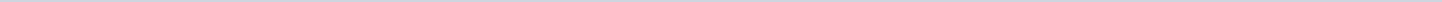 Index (1 onderwerp)1 Raad 26 okt 2015 - Ingekomen stuk, Raadslid.nu, Toepassing HR21 functieprofielen griffier, nr 29421-33093, 20151015 (in handen van de werkgeverscommissie stellen)Raad 26 okt 2015 - Ingekomen stuk, Raadslid.nu, Toepassing HR21 functieprofielen griffier, nr 29421-33093, 20151015 (in handen van de werkgeverscommissie stellen)MetadataDocumenten (1)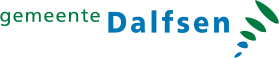 Gemeente DalfsenAangemaakt op:Gemeente Dalfsen29-03-2024 05:54Ingekomen stukPeriode: 2024Laatst gewijzigd27-10-2015 11:37ZichtbaarheidOpenbaarStatusAnders#Naam van documentPub. datumInfo1.Raad 26 okt 2015 - Ingekomen stuk, Raadslid.nu, Toepassing HR21 functieprofielen griffier, nr 29421-33093, 20151015.pdf15-10-2015PDF,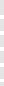 215,32 KB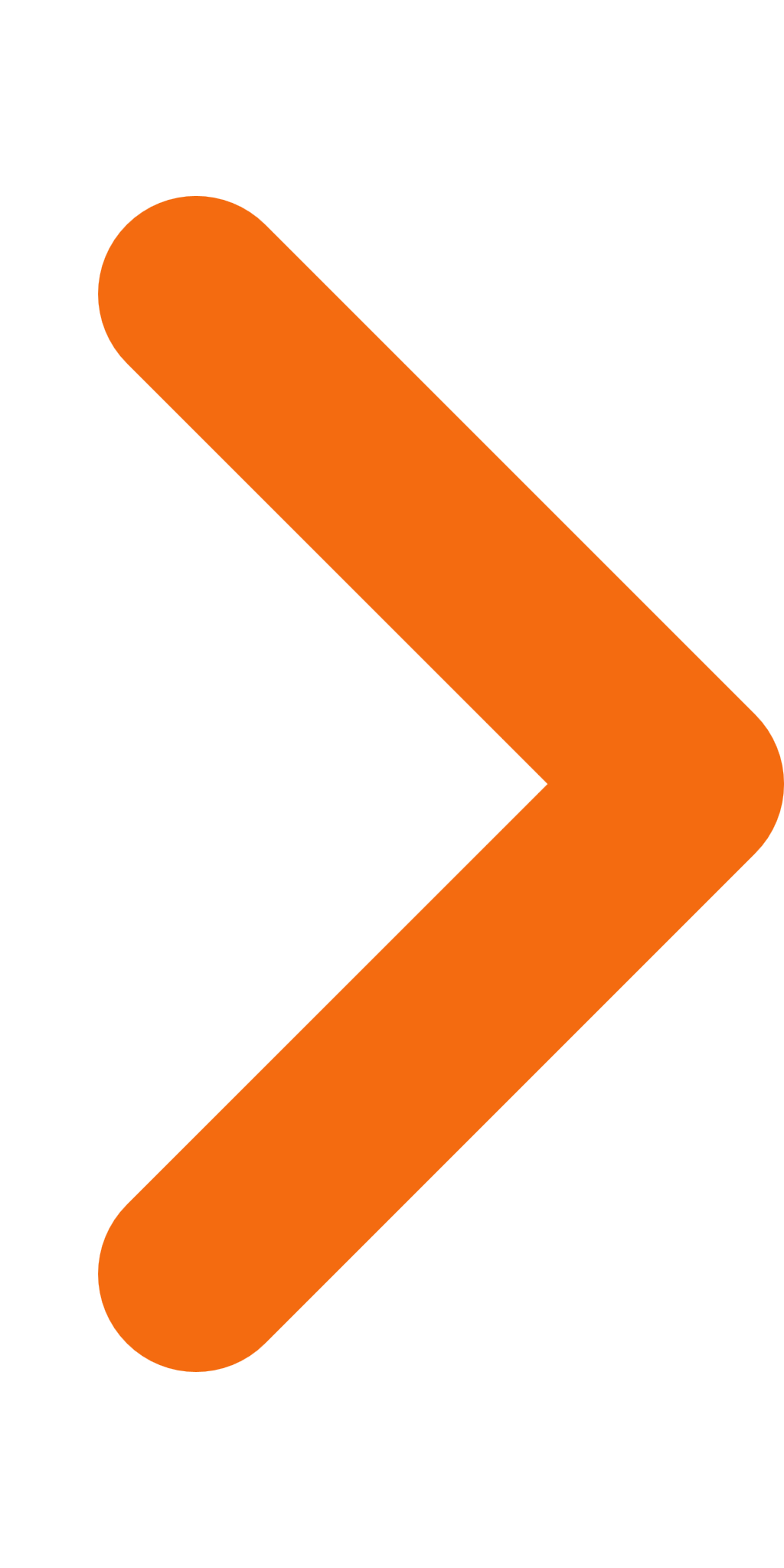 